INDUSTRIJSKA REVOLUCIJA (učbenik str. 118-120)Ponovimo: Še znaš pojasniti izraz kapital? Kakšna ureditev je kapitalizem? Primerjaj založniški in manufakturni način dela.Še pred koncem 18. stoletja se je v Veliki Britaniji začela industrijska revolucija (=uvedba strojnega dela v proizvodnjo). Naštete imaš različne razloge. Trije so povsem pravilni, v ostalih treh pa poišči napako in jo popravi.Kmetje so pridelali vedno več hrane.Kmetov, ki so iskali možnosti za preživetje, je bilo vedno manj.Bogati trgovci so dobili denar za proizvodnjo od vladarja.V Veliki Britaniji se v tem času ni zgodila revolucija.Velika Britanija je imela bogata najdišča zlata in premoga.Britanci so posodobili ceste ter gradili rečne prekope.Prvi strojiV učbeniku si preberi predstavitev Jamesa Watta. Kakšno zaslugo je imel pri začetku strojne proizvodnje? _________________________________________________________________ Oglej si, kako je deloval parni stroj: https://www.youtube.com/watch?v=fsXpaPSVasQ Na spodnjih slikah so tri novosti, ki so jih uporabili v tekstilni industriji. Označi, katero novost prikazujejo ter določi izumitelja.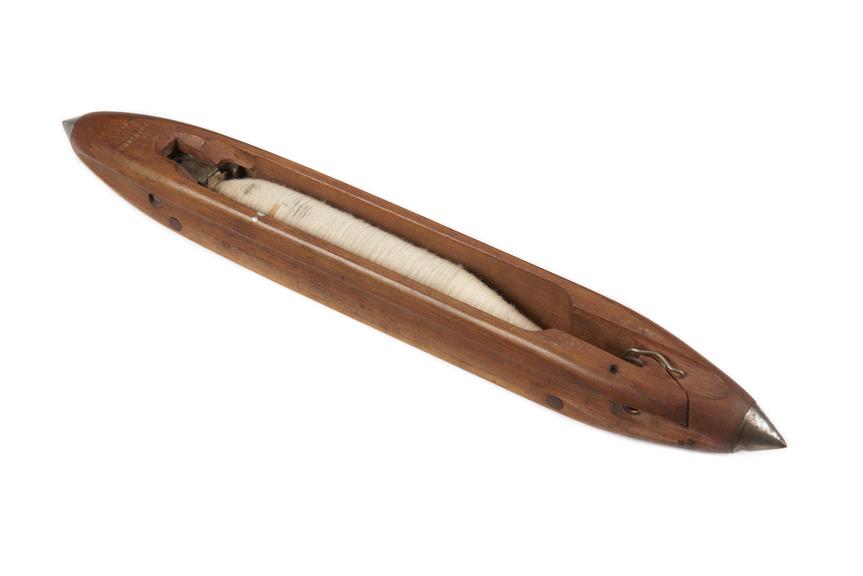 Izum: ______________________________________ Izumitelj: ___________________________________  Kako je deloval: https://www.youtube.com/watch?v=kNqHgY4TQwM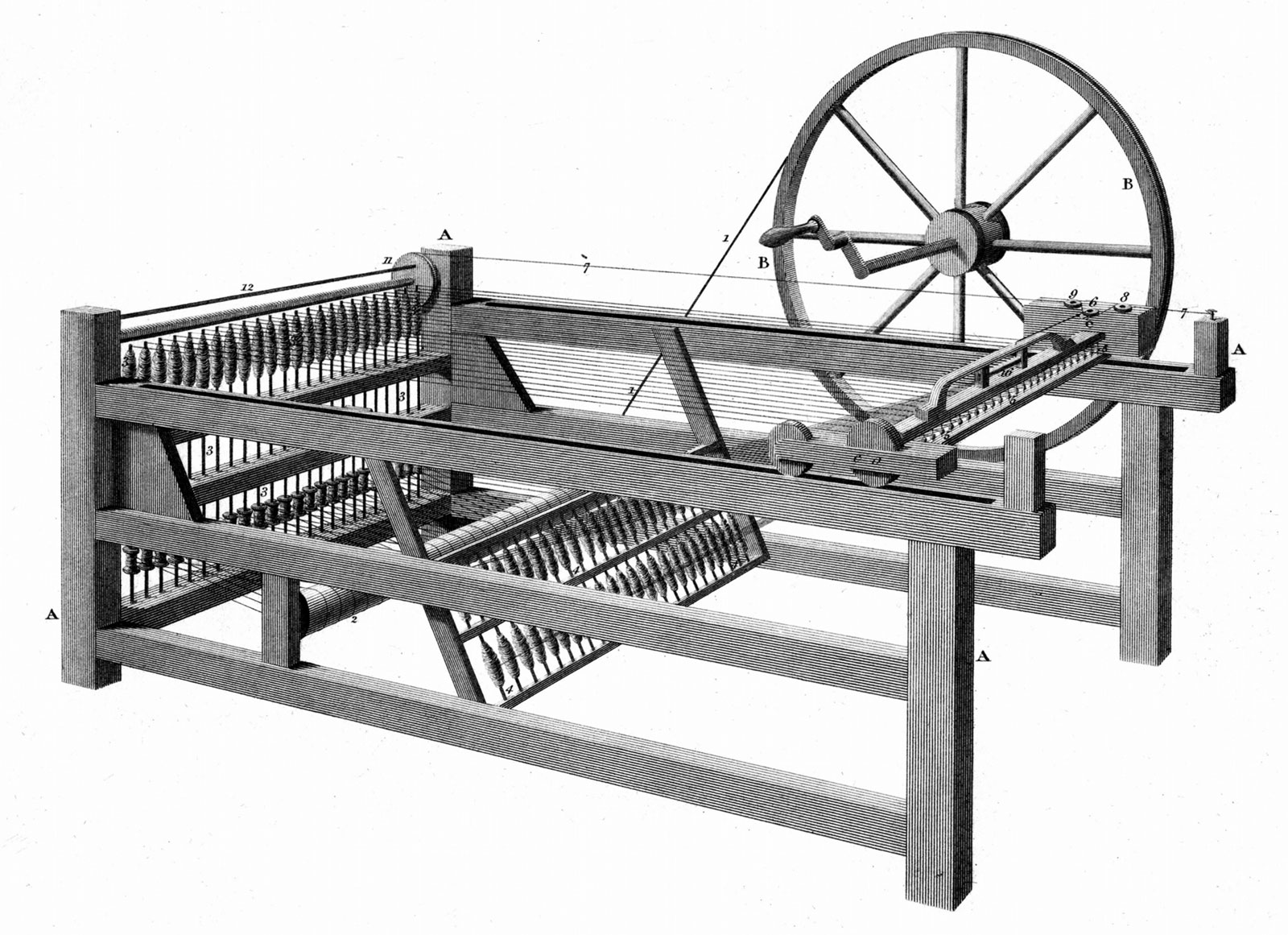 Izum: _____________________________________ Izumitelj: __________________________________ Kako je deloval: https://www.youtube.com/watch?v=an4hi0knlaA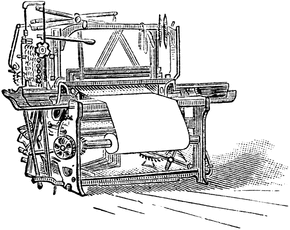 Izum:______________________________________Izumitelj: ___________________________________ Kako je deloval: https://www.youtube.com/watch?v=B8ww6rZUYkMNovosti v prometuRobert Fulton, ameriški izumitelj, je leta 1807 parni stroj vgradil v jadrnico in nastal je parnik.Zapiši 2 prednosti parnika v primerjavi z jadrnico.____________________________________________________________________________________________________________________________________ Anglež George Stephenson je leta 1814 naredil parno lokomotivo. Železnica je tako prevzela vodilno vlogo v prometu in pri širjenju industrije. Kaj vse je železnica omogočila zapiši s pomočjo besedila v učbeniku str. 120.TelegrafAmeričan Samuel Morse je leta 1837 svojim prijateljem poslal prvi telegram.Kako je deloval? https://www.youtube.com/watch?v=iy8BaMs_JuI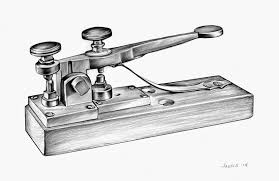 PonoviKateri pogoji so omogočili začetek industrijske revolucije v Veliki Britaniji?S katerimi izumi se je začela industrijska revolucija?Kakšen je bil pomen širjenja železnice v gospodarstvu?